Waiver application form: childcare on non-domestic premisesSome people are disqualified from providing, being involved in the management of, or being employed in early years or later years provision. His Majesty’s Chief Inspector may consent, in some circumstances, to waive their disqualification using this form.Please use this form to:provide us with any facts related to your possible disqualification; we will write to you to confirm the reasons for your disqualificationapply to us for consent to waive disqualification; you may make such an application even though you may not yet know whether or not you are disqualified.Please choose either or both (if relevant) of the following statements: I request His Majesty’s Chief Inspector to decide if I am disqualified and/orI request His Majesty’s Chief Inspector to waive my disqualification Please read the following important information before completing this formSpent convictions and cautionsIn this form, where you are asked to supply information about your own convictions and cautions, this means spent and unspent convictions and cautions. Further information about spent convictions and cautions can be found in guidance published by the Ministry of Justice at the following link: www.gov.uk/government/publications/new-guidance-on-the-rehabilitation-of-offenders-act-1974 Subject access requestsYou, and any associate, are not required to make a subject access request (SAR) under section 7 of the Data Protection Act 1998 in order to complete the form. For example, you do not need to make a SAR to request information from the Disclosure and Barring Service (DBS). Additionally, in making your application, we do not require you to supply, or produce, all or part of any such record or copy record that you have, or your associate has, obtained in the past using a SAR.Personal detailsDetails of disqualification/potential disqualification Please answer all the questions below as fully as possible to the best of your knowledge and belief. Before returning the application by email to disqualification@ofsted.gov.uk, make sure that you include the following, if appropriate:a copy of any relevant order any additional sheets of paper you used.Declaration and consentI declare that all the information I have given is true to the best of my knowledge and belief. I understand that His Majesty’s Chief Inspector may refuse my application if I have given false information or withheld relevant details. I acknowledge that Ofsted may ask me to provide further relevant information and/or interview me. Ofsted may also obtain a criminal conviction certificate,  enhanced or standard criminal record certificate, as appropriate, from DBS. I acknowledge that I have been asked to disclose information about my spent convictions by virtue of Article 3 of the Rehabilitation of Offenders Act 1974 (Exceptions) Order 1975.I consent for Ofsted to share my application to waive disqualification and the outcome of that application with my employer. Signed:         					Date:      Print name:      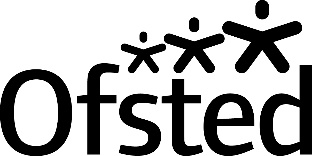 The Office for Standards in Education, Children's Services and Skills (Ofsted) regulates and inspects to achieve excellence in the care of children and young people, and in education and skills for learners of all ages. It regulates and inspects childcare and children's social care, and inspects the Children and Family Court Advisory and Support Service (Cafcass), schools, colleges, initial teacher training, further education and skills, adult and community learning, and education and training in prisons and other secure establishments. It assesses council children’s services, and inspects services for children looked after, safeguarding and child protection.If you would like a copy of this document in a different format, such as large print or Braille, please telephone 0300 123 1231, or email enquiries@ofsted.gov.uk.You may reuse this information (not including logos) free of charge in any format or medium, under the terms of the Open Government Licence. To view this licence, visit www.nationalarchives.gov.uk/doc/open-government-licence, write to the Information Policy Team, The National Archives, Kew, London TW9 4DU, or email: psi@nationalarchives.gsi.gov.uk.This publication is available at www.gov.uk/government/organisations/ofsted.Interested in our work? You can subscribe to our monthly newsletter for more information and updates: http://eepurl.com/iTrDn. Piccadilly GateStore StreetManchesterM1 2WDT: 0300 123 1231Textphone: 0161 618 8524E: enquiries@ofsted.gov.ukW: www.gov.uk/ofsted No. 150147© Crown copyright 2018Full name of individual requiring waiver Full address (including postcode)Telephone numberEmail addressDate of birthFull name and postal address of the childcare provisionUnique reference number (URN) of the provisionPosition in the provision/job title/age range of children you work with1. Have you ever had an application for registration refused (for example as a childminder, childcare provider, or provider or manager of a children’s home)?Yes                  No 2. Have you ever had your registration cancelled?Yes                  No 3. Have you ever been disqualified from being a private foster carer?Yes                  No 4. Have you ever been cautioned for an offence against a child that would disqualify you?Yes                  No If yes, what was the nature of the offence?5. Have you ever been included on the list of people barred from working with children?Yes                  No 6. Have you ever been included on List 99?Yes                  No 7. Have you ever had a disqualifying order made against you?Yes                  No 8. Have you ever been convicted by a court or cautioned by the police for something you have done that would disqualify you? The Department for Education’s statutory guidance for disqualifications under the Childcare Act 2006 provides a list of offences leading to disqualification and can be found at: www.gov.uk/government/publications/disqualification-under-the-childcare-act-2006 Yes                  No If yes, what was the nature of the offence?Date of conviction (if any):      Sentence (if any)Body/court (if applicable)If you have answered ‘yes’ to any of the questions above, please explain the circumstances that you believe led to your disqualification. Please provide an explanation as to why you think His Majesty’s Chief Inspector should consent to waive your disqualification (continue on an additional sheet of paper if necessary).